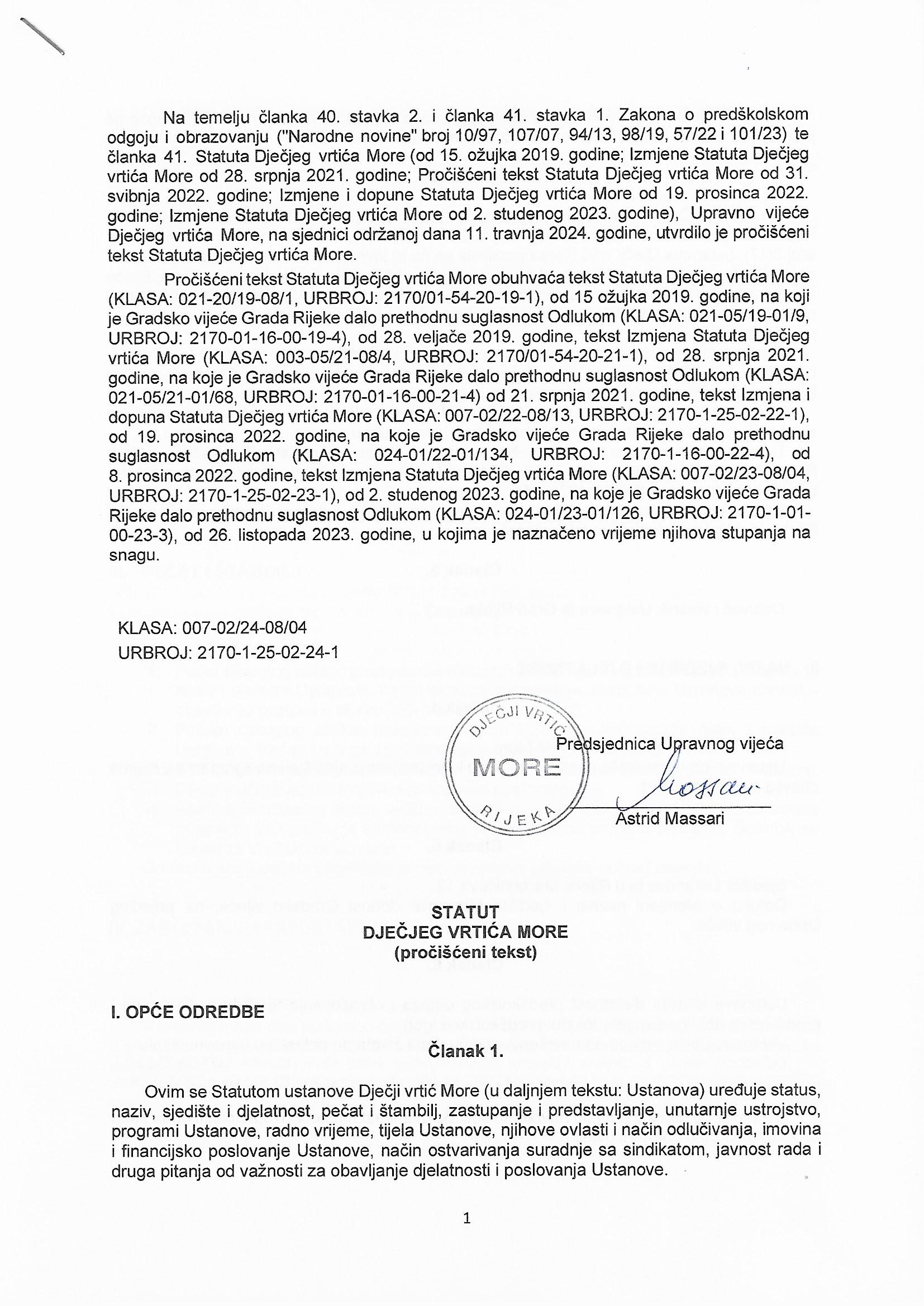 Riječi i pojmovi koji se koriste u ovom Statutu, a koji imaju rodno značenje, odnose se jednako na muški i ženski rod, bez obzira u kojem su rodu navedeni.Članak 2.Na temelju Odluke o podjeli Dječjeg vrtića Rijeka koju je donijelo Gradsko vijeće Grada Rijeke na sjednici održanoj dana 30. ožujka 2017. godine („Službene novine Grada Rijeke“ broj 3/17), ustanova Dječji vrtić Rijeka podijelila se na tri javne ustanove i to na način da su se osnovala dva nova dječja vrtića pod nazivom Dječji vrtić Sušak, sa sjedištem u Rijeci, Braće Stipčić 32 i Dječji vrtić More sa sjedištem u Rijeci, Marohnićeva 12, dok Dječji vrtić Rijeka nastavlja s obavljanjem djelatnosti predškolskog odgoja i obrazovanja te skrbi o djeci rane i predškolske dobi.Rješenjem Ministarstva znanosti i obrazovanja KLASA: UP/I-601-02/17-01/00013, URBROJ: 533-28-17-0002 od 6. svibnja 2017. godine ocjenjeno je da je Odluka o podjeli Dječjeg vrtića Rijeka sukladna sa zakonom.Ustanova ima status javne ustanove koja djelatnost predškolskog odgoja i obrazovanja te skrbi o djeci rane i predškolske dobi obavlja kao javnu službu.Ustanova ima svojstvo pravne osobe, a upisana je u sudski registar Trgovačkog suda u Rijeci Rješenjem poslovni broj: Tt-18/4654-2 od 3. kolovoza 2018. godine, pod matičnim brojem subjekta upisa (MBS 040393355). Odluku o statusnim promjenama i prestanku rada Ustanove donosi Gradsko vijeće Grada Rijeke (u daljnjem tekstu: Gradsko vijeće).Članak 3.Osnivač i vlasnik Ustanove je Grad Rijeka.II.   NAZIV, SJEDIŠTE I DJELATNOSTČlanak 4.Naziv Ustanove glasi: Dječji vrtić More.Ustanova obvezno ističe naziv na zgradi u kojoj je njezino sjedište i na zgradama u kojima obavlja svoju djelatnost.Članak 5.Sjedište Ustanove je u Rijeci, Marohnićeva 12.Odluku o promjeni naziva i sjedišta Ustanove donosi Gradsko vijeće, na prijedlog Upravnog vijeća.Članak 6. Ustanova obavlja djelatnost predškolskog odgoja i obrazovanja te skrbi o djeci rane i predškolske dobi (u daljnjem tekstu: predškolski odgoj).Ustanova upisuje djecu od navršenih godinu dana života do polaska u osnovnu školu.Odredbom članka 1. Izmjena i dopuna Statuta Dječjeg vrtića More (KLASA: 007-02/22-08/13, URBROJ: 2170-1-25-02-22-1) od 19. prosinca 2022. godine, stupio na snagu 20. prosinca 2022. godine, stavak 2. je izmijenjen.Ustanova će djecu u dobi od navršenih šest do dvanaest mjeseci života upisati onda kada se za to osiguraju potrebni uvjeti.Odredbom članka 1. Izmjena i dopuna Statuta Dječjeg vrtića More (KLASA: 007-02/22-08/13, URBROJ: 2170-1-25-02-22-1) od 19. prosinca 2022. godine, stupio na snagu 20. prosinca 2022. godine, dodan je novi stavak 3.Predškolski odgoj ostvaruje se u skladu s razvojnim osobinama i potrebama djece te socijalnim, kulturnim, vjerskim i drugim potrebama obitelji.Ustanova može promijeniti djelatnost.Odluku o promjeni djelatnosti Ustanove donosi Upravno vijeće, uz prethodnu suglasnost Gradskog vijeća.Odredbom članka 1. Izmjena i dopuna Statuta Dječjeg vrtića More (KLASA: 007-02/22-08/13, URBROJ: 2170-1-25-02-22-1) od 19. prosinca 2022. godine, stupio na snagu 20. prosinca 2022. godine, dosadašnji stavci 3. do 5. postali su stavci 4. do 6.Članak 7.Kao javne ovlasti Ustanova obavlja sljedeće poslove:upise djece u Ustanovu i ispise djece iz Ustanove s vođenjem odgovarajuće dokumentacije,izdavanje potvrda i mišljenja,upisivanje podataka o Ustanovi u zajednički elektronički upisnik.U slučaju kada Ustanova u svezi s poslovima iz stavka 1. ovoga članka odlučuje o pravu, obvezi ili pravnom interesu djeteta, roditelja ili skrbnika ili druge fizičke ili pravne osobe, dužna je postupati prema odredbama zakona kojim se uređuje opći upravni postupak. III.   PEČAT I ŠTAMBILJČlanak 8. Ustanova ima:Pečat okruglog oblika, promjera 38 mm, koji sadrži naziv i grb Republike Hrvatske te naziv i sjedište Ustanove. Pečat služi za ovjeravanje akata koje Ustanova donosi u obavljanju poslova u okviru javnih ovlasti.Pečate okruglog oblika, promjera 32 mm i 23 mm, koji sadrže naziv i sjedište Ustanove. Pečati služi za administrativno-financijsko poslovanje.Pečat četvrtastog oblika, veličine 40 x 15 mm, koji sadrži naziv i sjedište Ustanove. Pečat služi za administrativno-financijsko poslovanje.Štambilj četvrtastog oblika, veličine 53 x , koji sadrži naziv i sjedište Ustanove te prostor za upisivanje evidencijskog broja i datuma primitka pismena. Štambilj se koristi za uredsko poslovanje.Odluku o broju pečata i štambilja te načinu njihove uporabe donosi ravnatelj.IV. ZASTUPANJE I PREDSTAVLJANJE USTANOVEČlanak 9.Ustanovu predstavlja i zastupa ravnatelj.Ravnatelj može dati punomoć drugoj osobi za zastupanje Ustanove u pravnom prometu u granicama svojih ovlasti. Punomoć se izdaje sukladno odredbama zakona kojim se uređuju obvezni odnosi.Ravnatelj određuje osobe ovlaštene za potpisivanje financijske i druge dokumentacije Ustanove.Članak 10. Ravnatelja Ustanove u slučaju privremene spriječenosti u obavljanju ravnateljskih poslova, zamjenjuje osoba iz reda članova Odgojiteljskog vijeća.Odluku o određivanju osobe iz stavka 1. ovoga članka donosi Upravno vijeće na prijedlog ravnatelja, većinom glasova članova Upravnog vijeća. Osoba koja je predložena da zamjenjuje ravnatelja dužna je dati pisanu suglasnost. Osoba koja zamjenjuje ravnatelja ima pravo i dužnost obavljati one poslove ravnatelja čije se izvršenje ne može odgađati do ravnateljeva povratka.Članak 11.Na temelju zahtjeva ravnatelja, Upravno vijeće može zamijeniti osobu određenu sukladno članku 10. ovoga Statuta.Odluku o prihvaćanju zahtjeva iz stavka 1. ovoga članka, Upravno vijeće donosi većinom glasova članova Upravnog vijeća.Nakon donošenja odluke iz  stavka 2. ovoga članka, Upravno vijeće određuje drugu osobu koja zamjenjuje ravnatelja, na način utvrđen člankom 10. ovoga Statuta. V. UNUTARNJE USTROJSTVOČlanak 12.Unutarnjim ustrojstvom osigurava se racionalan i djelotvoran rad Ustanove u cilju ostvarivanja djelatnosti Ustanove.Ustanova neposredno ostvaruje djelatnost predškolskog odgoja u podcentrima koji prostorom i opremom odgovaraju potrebama djece rane i predškolske dobi.Podcentri predškolskog odgoja Ustanove jesu:1.	PODCENTAR ĐURĐICE – Marohnićeva 12, Rijeka;2.	PODCENTAR BULEVARD – Trg braće Mažuranića 4, Rijeka;3.	PODCENTAR DELFIN – Ive Marinkovića 22, Rijeka;4.	PODCENTAR KVARNER – Kalvarija 1/1, Rijeka;5.	PODCENTAR VIDRICE – Finderleove stube 1, Rijeka.6. PODCENTAR VAL – Trg Ivana Klobučarića 1, Rijeka.“.Odredbom članka 2. Izmjena i dopuna Statuta Dječjeg vrtića More (KLASA: 007-02/22-08/13, URBROJ: 2170-1-25-02-22-1) od 19. prosinca 2022. godine, stupio na snagu 20. prosinca 2022. godine, dodan je novi stavak 3.       Odredbom članka 1. Izmjena Statuta Dječjeg vrtića More (KLASA: 007-02/23-08/04, URBROJ: 2170-1-25-02-23-1) od 2. studenog 2023. godine, stupio na snagu 3. studenog 2023. godine, stavak 3. je izmijenjen.Članak 13.Pravilnikom o unutarnjem ustrojstvu i načinu rada Ustanove pobliže se uređuje unutarnje ustrojstvo te način obavljanja djelatnosti.Pravilnik iz stavka 1. ovoga članka donosi Upravno vijeće, uz prethodnu suglasnost Gradskog vijeća. VI.  PROGRAMI USTANOVEČlanak 14.Odgoj i obrazovanje djece rane i predškolske dobi Ustanova ostvaruje na temelju nacionalnog kurikuluma za predškolski odgoj i obrazovanje (u daljnjem tekstu: nacionalni kurikulum) i kurikuluma Ustanove.Odredbom članka 3. Izmjena i dopuna Statuta Dječjeg vrtića More (KLASA: 007-02/22-08/13, URBROJ: 2170-1-25-02-22-1) od 19. prosinca 2022. godine, stupio na snagu 20. prosinca 2022. godine, iza riječi „kurikuluma za“ dodane su riječi: „rani i“.Članak 15.Temeljem nacionalnog kurikuluma i kurikuluma predškole izrađuje se kurikulum Ustanove.Kurikulumom Ustanove utvrđuju se programi, namjena programa, nositelji programa, način ostvarivanja programa, vremenik aktivnosti programa i način vrednovanja. Upravno vijeće donosi kurikulum Ustanove u pravilu svakih pet godina, a u skladu s potrebama moguće su njegove dopune i izmjene.Kurikulum Ustanove mora biti dostupan roditeljima djece u svakom Podcentru predškolskog odgojaOdredbom članka 4. Izmjena i dopuna Statuta Dječjeg vrtića More (KLASA: 007-02/22-08/13, URBROJ: 2170-1-25-02-22-1) od 19. prosinca 2022. godine, stupio na snagu 20. prosinca 2022. godine, članak 15. je izmijenjen.Članak 16.Ustanova obavlja djelatnost predškolskog odgoja na temelju godišnjeg plana i programa rada koji se donosi za pedagošku godinu.Pedagoška godina traje od 1. rujna tekuće do 31. kolovoza sljedeće godine.Godišnji plan i program rada  donosi Upravno vijeće do 30. rujna tekuće pedagoške godine, na prijedlog ravnatelja.Godišnji plan i program rada obuhvaća programe odgojno-obrazovnog rada, programe zdravstvene zaštite i unaprjeđenja zdravlja, programe socijalne skrbi kao i druge programe koje Ustanova ostvaruje u dogovoru s roditeljima djece.Odredbom članka 5. Izmjena i dopuna Statuta Dječjeg vrtića More (KLASA: 007-02/22-08/13, URBROJ: 2170-1-25-02-22-1) od 19. prosinca 2022. godine, stupio na snagu 20. prosinca 2022. godine, stavak 4. je izmijenjen.Članak 17.U podcentrima predškolskog odgoja ostvaruju se:	- redoviti programi njege, odgoja, obrazovanja, zdravstvene zaštite i unaprjeđenja zdravlja djece i socijalne skrbi djece rane i predškolske dobi koji su prilagođeni razvojnim potrebama djece te njihovim mogućnostima i sposobnostima (u daljnjem tekstu: redoviti programi predškolskog odgoja),            - programi za djecu rane i predškolske dobi s teškoćama u razvoju,            - programi za darovitu djecu rane i predškolske dobi,            - programi na jeziku i pismu nacionalnih manjina,                        - program predškole,            - drugi odgojno-obrazovni programi.	U podcentrima predškolskog odgoja mogu se izvoditi programi sukladni odredbama Državnog pedagoškog standarda predškolskog odgoja i naobrazbe, u skladu s potrebama djece i zahtjevima roditelja.	Na programe iz stavaka 1. i 2. ovoga članka suglasnost daje ministarstvo nadležno za obrazovanje.Odredbom članka 6. Izmjena i dopuna Statuta Dječjeg vrtića More (KLASA: 007-02/22-08/13, URBROJ: 2170-1-25-02-22-1) od 19. prosinca 2022. godine, stupio na snagu 20. prosinca 2022. godine, članak 17. je izmijenjen.Članak 18.Programi odgoja i obrazovanja iz članka 17. ovoga Statuta provode se kao cjelodnevni, poludnevni, višednevni ili programi kraćeg dnevnog boravka, osim ako nije drugačije određeno zakonom i Državnim pedagoškim standardom predškolskog odgoja i naobrazbe.Članak 19.Prije polaska u osnovnu školu sva djeca imaju obvezu pohađati program predškole. Dijete koje je ostvarilo pravo odgode upisa u prvi razred osnovne škole na temelju ostvarenog prava obvezno je pohađati program predškole najdulje još jednu pedagošku godinu, odnosno može ostati uključeno u redoviti program predškolskog odgoja i obrazovanja u Ustanovi. Program predškole za djecu koja pohađaju Ustanovu integriran je u redoviti program predškolskog odgoja Ustanove. Obveznik predškole koji ne pohađa Ustanovu upisuje program predškole u podcentru predškolskog odgoja najbližem njegovom mjestu stanovanja koji provodi program predškole za djecu koja ne pohađaju Ustanovu.Ustanova je dužna obvezniku predškole izdati potvrdu o završenom programu predškole radi upisa u osnovnu školu. Odredbom članka 7. Izmjena i dopuna Statuta Dječjeg vrtića More (KLASA: 007-02/22-08/13, URBROJ: 2170-1-25-02-22-1) od 19. prosinca 2022. godine, stupio na snagu 20. prosinca 2022. godine, članak 19. je izmijenjen.Članak 20.Ostvarivanje programa iz članka 17. ovoga Statuta te njihovo trajanje provodi se u zavisnosti od interesa roditelja za pojedini program.VII. RADNO VRIJEME Članak 21.Radno vrijeme Ustanove utvrđuje se sukladno potrebama djece i zaposlenih roditelja.Odgojno-obrazovni rad s djecom ostvaruje se sukladno godišnjem planu i programu rada Ustanove i potrebama roditelja.VIII. UPIS DJECEČlanak 22.Odluku o upisu djece i o mjerilima upisa, za svaku pedagošku godinu, donosi Upravno vijeće uz suglasnost Gradonačelnika Grada Rijeke (u daljnjem tekstu: Gradonačelnik).Na temelju odluke iz stavka 1. ovoga članka, Ustanova objavljuje natječaj za upis djece u Ustanovu na svojim mrežnim stranicama.Odredbom članka 1. Izmjena Statuta Dječjeg vrtića More (KLASA: 003-05/21-08/4, URBROJ: 2170/01-54-20-21-1) od 28. srpnja 2021. godine, stupio na snagu 6. kolovoza 2021. godine, stavak 2. je izmijenjen.Tekst objave sadrži:vrste programa koji se mogu  upisati,uvjete upisa i način ostvarivanja prednosti pri upisu,način provođenja natječaja.Način ostvarivanja prednosti pri upisu djece u Ustanovu utvrđuje Gradsko vijeće svojim aktom.IX. TIJELA USTANOVEUpravno vijećeČlanak 23. Ustanovom upravlja Upravno vijeće.Upravno vijeće ima pet (5) članova, a čine ga:tri (3) člana iz reda osnivača,jedan (1) član iz reda roditelja djece korisnika usluga, jedan (1) član iz reda odgojitelja i stručnih suradnika Ustanove.Članove Upravnog vijeća iz stavka 2. podstavka 1. ovoga članka imenuje nadležno tijelo osnivača. Član Upravnog vijeća kojeg imenuje osnivač treba ispunjavati uvjete iz Zakona o predškolskom odgoju i obrazovanju.Odredbom članka 8. Izmjena i dopuna Statuta Dječjeg vrtića More (KLASA: 007-02/22-08/13, URBROJ: 2170-1-25-02-22-1) od 19. prosinca 2022. godine, stupio na snagu 20. prosinca 2022. godine, stavak 3. je izmijenjen.Člana Upravnog vijeća iz stavka 2. podstavka 2. ovoga članka biraju između sebe roditelji djece korisnika usluga.Člana Upravnog vijeća iz stavka 2. podstavka 3. ovoga članka biraju između sebe odgojitelji i stručni suradnici Ustanove. Izbor članova Upravnog vijeća koje biraju roditelji djece korisnika usluga te odgojitelji i stručni suradnici Ustanove obavit će se najkasnije u roku od osam (8) dana od dana imenovanja članova Upravnog vijeća od strane osnivača. Članak 24.	Prijedlog kandidata za člana Upravnog vijeća kojeg biraju roditelji djece korisnika usluga, utvrđuje se na sastanku roditelja svakog podcentra predškolskog odgoja. Svaki podcentar predlaže po jednog kandidata za kojeg se izjasnila većina prisutnih javnim glasovanjem.	U slučaju kada je predloženo više kandidata pa niti jedan ne dobije potrebnu većinu glasova, glasovanje se ponavlja na način da se u ponovljenom glasovanju ne glasuje o kandidatu koji je u prethodnom glasovanju dobio najmanji broj glasova. 	Ukoliko ni jedan od kandidata ne dobije potrebnu većinu glasova, izborni se postupak ponavlja.U slučaju da se na sastanku iz stavka 1. ovoga članka odazove samo jedan roditelj korisnik usluga koji predlaže (samog) sebe, on se smatra predloženim kandidatom tog podcentra. Ukoliko se na sastanku iz stavka 1. ovoga članka ne odazove niti jedan roditelj djeteta korisnika usluga, izborni se postupak ponavlja.Odredbom članka 9. Izmjena i dopuna Statuta Dječjeg vrtića More (KLASA: 007-02/22-08/13, URBROJ: 2170-1-25-02-22-1) od 19. prosinca 2022. godine, stupio na snagu 20. prosinca 2022. godine, dodani su novi stavci 4. i 5.Članak 25. 	Izbor člana Upravnog vijeća predstavnika roditelja obavlja se javnim glasovanjem na zajedničkom sastanku roditelja - predloženih kandidata.	Za člana Upravnog vijeća izabran je kandidat - predstavnik roditelja koji je dobio najveći broj glasova na sastanku prisutnih roditelja - predloženih kandidata.	Kod provođenja izbora predstavnika roditelja za člana Upravnog vijeća na odgovarajući se način primjenjuju odredbe članka 24. stavaka 2. i 3. ovoga Statuta.Članak 26. 	Prijedlog kandidata za članove Upravnog vijeća iz reda odgojitelja i stručnih suradnika utvrđuje se javnim glasovanjem na sastanku odgojitelja i stručnih suradnika.	Kandidatom se smatra svaki odgojitelji i stručni suradnik koji je prihvatio kandidaturu ili koji je istaknuo svoju kandidaturu, a za kojeg se izjasnila većina prisutnih javnim glasovanjem.	Kod predlaganja kandidata na odgovarajući se način primjenjuju odredbe članka 24. stavaka 2. i 3. ovoga Statuta.Članak 27. 	Izbor kandidata za  članove Upravnog vijeća iz reda odgojitelja i stručnih suradnika obavlja se tajnim glasovanjem na način propisan odredbama članaka 28. do 31. ovoga Statuta.Članak  28. 	Tijelo za provođenje izbora članova Upravnog vijeća iz reda odgojitelja i stručnih suradnika je izborno povjerenstvo.	Izborno povjerenstvo čine predsjednik i dva (2) člana.	Predsjednika i članove izbornog povjerenstva na prijedlog ravnatelja imenuje Upravno Vijeće.Članak 29. Nakon što se utvrdi prijedlog kandidata, izborno povjerenstvo sačinjava listu kandidata.Na listu kandidata, kandidati se unose prema abecednom redu prezimena.Članak 30. Tajno glasovanje provodi se glasačkim listićima.Na glasačkom se listiću prezimena kandidata navode abecednim redom, a glasuje se na način da se zaokružuje broj ispred prezimena pojedinog kandidata.Članak 31. 	Rezultate izbora za članove Upravnog vijeća iz reda odgojitelja i stručnih suradnika utvrđuje izborno povjerenstvo.           Za članove Upravnog vijeća izabrani su kandidati koji su dobili najveći broj glasova.            Ukoliko dva kandidata dobiju isti broj glasova izabran je kandidat koji je na glasačkom listiću prvi po abecednom redu. Izborno povjerenstvo utvrđuje i objavljuje rezultate izbora.Članak 32. Mandat članova Upravnog vijeća traje četiri (4) godine, a počinje teći danom konstituiranja Upravnog vijeća.Članak 33.Članu Upravnog vijeća mandat može prestati i prije isteka vremena na koje je imenovan, odnosno izabran: u slučaju smrti,na osobni zahtjev,ako bude razriješen, odnosno opozvan,ako mu prestane radni odnos u Ustanovi, a izabran je iz reda odgojitelja i stručnih suradnika Ustanove,ako ne koristi više usluge Ustanove, a izabran je iz reda roditelja djece korisnika usluge.Član Upravnog vijeća može biti razriješen, odnosno opozvan u sljedećim slučajevima:ako sudjeluje u donošenju nezakonitih odluka ili odluka kojima se nanosi šteta Ustanovi, a na to je bio upozoren,ako zanemaruje obveze člana Upravnog vijeća.Zahtjev za razrješenje, odnosno opoziv člana Upravnog vijeća može podnijeti predsjednik ili najmanje dva (2) člana Upravnog vijeća, a zahtjev je prihvaćen ako se za njega izjasni većina nazočnih članova Upravnog vijeća.O razrješenju, odnosno opozivu člana Upravnog vijeća odlučuje tijelo, odnosno osobe koje su ga imenovale, odnosno izabrale.Članak 34.U slučaju kada članu Upravnog vijeća mandat prestane prije isteka vremena na koje je imenovan, odnosno izabran, novom članu Upravnog vijeća mandat traje do isteka mandata člana Upravnog vijeća umjesto kojeg je imenovan, odnosno izabran.Članak 35.Prvu konstituirajuću sjednicu Upravnog vijeća saziva ravnatelj najkasnije u roku od 30 dana od dana imenovanja članova Upravnog vijeća od strane osnivača.Do izbora predsjednika Upravnog vijeća, sjednicom Upravnog vijeća predsjeda ravnatelj.Predsjednika Upravnog vijeća biraju članovi Upravnog vijeća između sebe.Članovi Upravnog vijeća biraju predsjednika javnim glasovanjem.Svaki član Upravnog vijeća može za predsjednika predložiti samo jednog kandidata. Ako je istaknuto više kandidata, glasuje se za svakog kandidata ponaosob abecednim redom prezimena. Glasovati se može samo za jednog kandidata. U slučaju kada je predloženo više kandidata pa niti jedan ne dobije potrebnu većinu glasova, glasovanje se ponavlja na način da se u ponovljenom glasovanju ne glasuje o kandidatu koji je u prethodnom glasovanju dobio najmanji broj glasova.Ukoliko ni jedan od kandidata ne dobije potrebnu većinu glasova, izborni se postupak ponavlja.Za predsjednika Upravnog vijeća izabran je kandidat za kojeg je glasovala većina  nazočnih članova Upravnog vijeća.Članak 36. Upravno vijeće konstituirano je izborom predsjednika.Nakon izbora predsjednika Upravnog vijeća, izabrani predsjednik preuzima predsjedanje sjednicom.Na izbor zamjenika predsjednika Upravnog vijeća primjenjuju se odredbe ovoga Statuta koje se odnose na izbor predsjednika Upravnog vijeća.Članak 37.Upravno vijeće poslove iz svoje nadležnosti obavlja na sjednicama.Sjednice Upravnog vijeća saziva i njima rukovodi predsjednik.Pisani pozivi s prijedlogom dnevnog reda i materijalima za raspravu dostavljaju se, u pravilu, najkasnije tri (3) dana prije održavanja sjednice.Iznimno od odredbe stavka 3. ovoga članka, ako za to postoje opravdani razlozi, poziv za sjednicu može se uputiti telefonom ili elektroničkim putem. Upravno vijeće donosi Poslovnik o radu Upravnog vijeća kojim se pobliže uređuju pitanja iz djelokruga rada Upravnog vijeća koja nisu regulirana zakonom i ovim Statutom.Članak 38.Upravno vijeće pravovaljano odlučuje ako je na sjednici nazočna većina članova Upravnog vijeća.Upravno vijeće odluke donosi većinom glasova nazočnih članova, osim ako ovim Statutom nije drugačije utvrđeno.Glasovanje na sjednici je javno, osim ako Upravno vijeće ne odluči da se o pojedinoj točki dnevnog reda glasuje tajno.Članak 39.O radu na sjednici Upravnog vijeća vodi se zapisnik.Zapisnik vodi tajnik Ustanove.Zapisnik potpisuje tajnik Ustanove i predsjednik Upravnog vijeća.Zapisnik se dostavlja članovima Upravnog vijeća uz poziv i materijal za narednu sjednicu Upravnog vijeća.Članak 40. Upravno vijeće može osnivati radne skupine radi razmatranja pitanja i pripremanja prijedloga iz svog djelokruga rada.Članak 41.Upravno Vijeće:donosi Statut, uz prethodnu suglasnost Gradskog vijeća,donosi Pravilnik o unutarnjem ustrojstvu i načinu rada Ustanove, uz prethodnu suglasnost Gradskog vijeća,donosi kurikulum Ustanove, na prijedlog ravnatelja,donosi godišnji plan i program rada Ustanove na prijedlog ravnatelja te nadzire njegovo izvršavanje,donosi financijski plan, godišnji financijski izvještaj, godišnji izvještaj o poslovanju te druge odluke sukladno propisima, na prijedlog ravnatelja,Odredbom članka 2. Izmjena Statuta Dječjeg vrtića More (KLASA: 003-05/21-08/4, URBROJ: 2170/01-54-20-21-1) od 28. srpnja 2021. godine, stupio na snagu 6. kolovoza 2021. godine, podstavak 5. je izmijenjen.predlaže Gradonačelniku imenovanje i razrješenje ravnatelja,Odredbom članka 10. Izmjena i dopuna Statuta Dječjeg vrtića More (KLASA: 007-02/22-08/13, URBROJ: 2170-1-25-02-22-1) od 19. prosinca 2022. godine, stupio na snagu 20. prosinca 2022. godine, u stavku 1. u podstavku 6. riječi "Gradskom vijeću" zamijenjene su riječju "Gradonačelniku"..predlaže Gradskom vijeću statusne promjene te promjenu naziva i sjedišta Ustanove,odlučuje o promjeni djelatnosti Ustanove, uz prethodnu suglasnost Gradskog vijeća, odlučuje o upisu djece i o mjerilima upisa, uz suglasnost Gradonačelnika,odlučuje o objavi natječaja za zasnivanje radnog odnosa, na prijedlog ravnatelja,odlučuje o zasnivanju i prestanku radnog odnosa, na prijedlog ravnatelja, daje osnivaču i ravnatelju prijedloge i mišljenja o pojedinim pitanjima iz djelatnosti Ustanove te pitanjima značajnim za organizaciju rada i poslovanja,odlučuje o stjecanju, otuđivanju i opterećivanju imovine Ustanove pojedinačne vrijednosti od 2.650,00 eura do 26.540,00 eura, a iznad 26.540,00 eura uz prethodnu suglasnost Gradonačelnika,Odredbom članka 10. Izmjena i dopuna Statuta Dječjeg vrtića More (KLASA: 007-02/22-08/13, URBROJ: 2170-1-25-02-22-1) od 19. prosinca 2022. godine, stupio na snagu 20. prosinca 2022. godine, podstavak 13. je izmijenjen.donosi godišnji plan nabave, na prijedlog ravnatelja,obavlja i druge poslove određene zakonom, ovim Statutom i općim aktima Ustanove.Odluke iz stavka 1. podstavaka 1. do 9. ovoga članka, Upravno vijeće donosi većinom glasova članova Upravnog vijeća. RavnateljČlanak 42.Poslovodni i stručni voditelj Ustanove je ravnatelj.Ravnatelj:organizira i vodi rad i poslovanje Ustanove,predstavlja i zastupa Ustanovu te poduzima sve pravne radnje u ime i za račun Ustanove,odgovara za zakonitost rada Ustanove i za financijsko poslovanje Ustanove,predlaže Upravnom vijeću kurikulum Ustanove,predlaže Upravnom vijeću godišnji plan i program rada Ustanove te podnosi izvješće o njegovom ostvarenju,brine za provođenje odluka Upravnog vijeća i stručnih tijela Ustanove,predlaže Upravnom vijeću financijski plan, godišnji financijski izvještaj, godišnji izvještaj o poslovanju te druge odluke sukladno propisima,Odredbom članka 3. Izmjena Statuta Dječjeg vrtića More (KLASA: 003-05/21-08/4, URBROJ: 2170/01-54-20-21-1) od 28. srpnja 2021. godine, stupio na snagu 6. kolovoza 2021. godine, podstavak 7. je izmijenjen.predlaže Upravnom vijeću Statut i druge opće akte Ustanove,predlaže Upravnom vijeću odluku o objavi natječaja za zasnivanje radnog odnosa,predlaže Upravnom vijeću odluku o zasnivanju i prestanku radnog odnosa,donosi odluku o zasnivanju radnog odnosa sukladno zakonu kojim se uređuje predškolski odgoj i obrazovanje,odlučuje o stjecanju, otuđivanju i opterećivanju imovine Ustanove čija pojedinačna vrijednost ne prelazi iznos od 2.650,00 eura,Odredbom članka 11. Izmjena i dopuna Statuta Dječjeg vrtića More (KLASA: 007-02/22-08/13, URBROJ: 2170-1-25-02-22-1) od 19. prosinca 2022. godine, stupio na snagu 20. prosinca 2022. godine, podstavak 13. je izmijenjen.predlaže Upravnom vijeću godišnji plan nabave,daje radnicima Ustanove naloge za izvršenje određenih poslova i zadataka, daje upute i koordinira rad u Ustanovi,obavlja druge poslove utvrđene zakonom, drugim propisima, Statutom i općim aktima Ustanove.Članak 43.Ravnatelj je odgovoran za zakonitost rada i poslovanja te za stručni rad Ustanove.Ravnatelj ne može bez posebne ovlasti Upravnog vijeća nastupati kao druga ugovorna strana i s Ustanovom sklapati ugovore u svoje ime i za svoj račun, u svoje ime a za račun drugih osoba ili u ime i za račun drugih osoba. Članak 44.Ravnatelj može imenovati radne odnosno stručne skupine za izradu elaborata, analiza, prijedloga i stručnih mišljenja za ostvarivanje poslovodne funkcije odnosno za odlučivanje Upravnog vijeća o određenim pitanjima.Članak 45.Za ravnatelja Ustanove može biti imenovana osoba koja ispunjava sljedeće uvjete:-	završen studij odgovarajuće vrste za rad na radnome mjestu odgojitelja ili stručnog suradnika u Ustanovi, a koji može biti:a)	sveučilišni diplomski studij ilib)	integrirani preddiplomski i diplomski sveučilišni studij ilic)	specijalistički diplomski stručni studij ilid)	preddiplomski sveučilišni studij za odgojitelja ilie)	stručni studij odgovarajuće vrste, odnosno studij odgovarajuće vrste kojim je stečena viša stručna sprema odgojitelja u skladu s ranijim propisima,-	položen stručni ispit za odgojitelja ili stručnog suradnika, osim u slučaju zakonom propisanog izuzetka od obveze polaganja stručnog ispita, -	najmanje pet godina radnog iskustva u predškolskoj ustanovi na radnome mjestu odgojitelja ili stručnog suradnika.Za ravnatelja Ustanove ne može biti imenovana osoba za čiji rad postoje zapreke iz Zakona o predškolskom odgoju i obrazovanju.  Odluku o raspisivanju javnog natječaja za imenovanje ravnatelja donosi Upravno vijeće 60 dana prije isteka mandata ravnatelja. Javni natječaj za imenovanje ravnatelja objavljuje se na mrežnim stranicama Ustanove i u „Narodnim novinama“.U javnom natječaju se objavljuju uvjeti koje mora ispunjavati kandidat, vrijeme na koje se imenuje, rok do kojeg se primaju prijave kandidata uz naznaku „javni natječaj za imenovanje ravnatelja – ne otvarati“, dokumentacija koja se mora priložiti kao dokaz o ispunjavanju uvjeta i rok u kojem se prijavljeni  kandidati obavještavaju o izboru.Prijave kandidata primaju se u roku od osam dana od dana objave javnog natječaja. Kandidati se obavještavaju o izboru u roku 45 dana od dana isteka roka za podnošenje prijava.Prijave na javni natječaj urudžbiraju se neotvorene. Prijave otvara predsjednik Upravnog vijeća na sjednici Upravnog vijeća.Odredbom članka 4. Izmjena Statuta Dječjeg vrtića More (KLASA: 003-05/21-08/4, URBROJ: 2170/01-54-20-21-1) od 28. srpnja 2021. godine, stupio na snagu 6. kolovoza 2021. godine, stavak 3. je izmijenjen.Odredbom članka 12. Izmjena i dopuna Statuta Dječjeg vrtića More (KLASA: 007-02/22-08/13, URBROJ: 2170-1-25-02-22-1) od 19. prosinca 2022. godine, stupio na snagu 20. prosinca 2022. godine, članak 45. je izmijenjen.Članak 46.Odluku o imenovanju i razrješenju ravnatelja donosi Gradonačelnik, na prijedlog Upravnog vijeća.Ravnatelj se imenuje na vrijeme od 5 godina. Ista osoba može biti ponovno imenovana za ravnatelja.Osoba imenovana za ravnatelja Ustanove sklapa s Upravnim vijećem ugovor o radu  na rok od pet godina u punom radnom vremenu.Ugovor iz stavka 3. ovoga članka, u ime Upravnog vijeća, sklapa predsjednik Upravnog vijeća.Osobi imenovanoj za ravnatelja Ustanove, koja je prije imenovanja imala ugovor o radu na neodređeno vrijeme za poslove odgojitelja ili stručnog suradnika u Ustanovi, nakon isteka mandata omogućit će se povratak na radno mjesto za koje je imala sklopljen ugovor o radu na neodređeno vrijeme.Osoba imenovana za ravnatelja pravo iz stavka 5. ovoga članka ostvaruje najduže do isteka dva uzastopna mandata.Osobu imenovanu za ravnatelja do povratka na poslove sukladno stavku 5. ovoga članka zamjenjuje osoba u radnom odnosu koji se zasniva na određeno vrijeme.Odredbom članka 13. Izmjena i dopuna Statuta Dječjeg vrtića More (KLASA: 007-02/22-08/13, URBROJ: 2170-1-25-02-22-1) od 19. prosinca 2022. godine, stupio na snagu 20. prosinca 2022. godine, članak 46. je izmijenjen.Članak 47.Ako se na raspisani javni natječaj nitko ne prijavi ili nitko od prijavljenih kandidata ne bude imenovan, javni natječaj će se ponoviti. Do imenovanja ravnatelja Ustanove na temelju ponovljenog javnog natječaja, Gradonačelnik će imenovati vršitelja dužnosti ravnatelja na prijedlog Upravnog vijeća, ali najdulje na vrijeme od godinu dana. Za vršitelja dužnosti ravnatelja može biti imenovana osoba koja ispunjava uvjete iz članka 45. stavka 1. podstavaka 1. i 2. Statuta.Odredbom članka 14. Izmjena i dopuna Statuta Dječjeg vrtića More (KLASA: 007-02/22-08/13, URBROJ: 2170-1-25-02-22-1) od 19. prosinca 2022. godine, stupio na snagu 20. prosinca 2022. godine, članak 47. je izmijenjen.Članak 48.Ravnatelj može biti razriješen prije isteka vremena na koje je imenovan.Na prijedlog Upravnog vijeća, Gradonačelnik je dužan razriješiti ravnatelja u sljedećim slučajevima:-	ako ravnatelj sam zatraži razrješenje u skladu s ugovorom o radu,-	ako nastanu takvi razlozi koji po posebnim propisima ili općim propisima o radu dovode do prestanka radnog odnosa, -	ako ravnatelj ne postupa sukladno propisima ili općim aktima Ustanove ili neosnovano ne izvršava odluke Upravnog vijeća ili postupa protivno njima,-	ako ravnatelj svojim nesavjesnim ili nepravilnim radom prouzroči Ustanovi veću štetu ili ako zanemaruje ili nesavjesno obavlja svoje dužnosti tako da su nastale ili mogu nastati veće smetnje u obavljanju djelatnosti Ustanove.U slučaju razrješenja ravnatelja Gradonačelnik će imenovat vršitelja dužnosti ravnatelja, a Upravno vijeće dužno je raspisati javni natječaj za imenovanje ravnatelja u roku od 30 dana od dana imenovanja vršitelja dužnosti.Odredbom članka 5. Izmjena Statuta Dječjeg vrtića More (KLASA: 003-05/21-08/4, URBROJ: 2170/01-54-20-21-1) od 28. srpnja 2021. godine, stupio na snagu 6. kolovoza 2021. godine, članak 48. je izmijenjen.Odredbom članka 15. Izmjena i dopuna Statuta Dječjeg vrtića More (KLASA: 007-02/22-08/13, URBROJ: 2170-1-25-02-22-1) od 19. prosinca 2022. godine, stupio na snagu 20. prosinca 2022. godine, riječi: “Gradsko vijeće“ zamijenjene su riječju: „Gradonačelnik“.Odredbom članka 2. Izmjena Statuta Dječjeg vrtića More (KLASA: 007-02/23-08/04, URBROJ: 2170-1-25-02-23-1) od 2. studenog 2023. godine, stupio na snagu 3. studenog 2023. godine, riječi: „dužno je“ zamijenjene su riječima: „je dužan“.Odredbom članka 2. Izmjena Statuta Dječjeg vrtića More (KLASA: 007-02/23-08/04, URBROJ: 2170-1-25-02-23-1) od 2. studenog 2023. godine, stupio na snagu 3. studenog 2023. godine, riječi: „imenovat će“ zamijenjene su riječima: „će imenovati“ .X. ODGOJITELJSKO VIJEĆEČlanak 49.Stručno tijelo Ustanove je Odgojiteljsko vijeće.Odgojiteljsko vijeće čine svi odgojitelji, stručni suradnici i zdravstveni djelatnici koji ostvaruju program predškolskog odgoja.Odgojiteljsko vijeće:sudjeluje u utvrđivanju kurikuluma Ustanove,sudjeluje u utvrđivanju godišnjeg plana i programa rada Ustanove i prati njegovo ostvarivanje,potiče i promiče stručni rad,nositelj je aktivnosti u ostvarivanju ciljeva i zadaća odgojno-obrazovnog rada te zaštite djece rane i predškolske dobi,predlaže organizaciju rada po programima,poduzima mjere za unapređivanje cjelokupnog odgojno-obrazovnog i zdravstvenog rada,raspravlja i odlučuje o svim stručnim pitanjima rada,putem stručnih referata i predavanja omogućuje permanentno stručno usavršavanje u skladu sa zahtjevima suvremenog odgoja i obrazovanja,obavlja i druge stručne poslove utvrđene zakonom. Članak 50.Odgojiteljsko vijeće poslove iz svoje nadležnosti obavlja na sjednicama, a njegovim radom rukovodi ravnatelj.Ravnatelj saziva i priprema sjednice Odgojiteljskog vijeća.Sjednice se održavaju prema rasporedu utvrđenom godišnjim planom i programom rada, izvan radnog vremena utvrđenog za neposredan rad s djecom. Način rada Odgojiteljskog vijeća pobliže se uređuje Poslovnikom o radu Odgojiteljskog vijeća.XI. RADNI ODNOSIČlanak 51.Radni odnosi u Ustanovi uređuju se sukladno propisima iz područja predškolskog odgoja i obrazovanja, općim propisima o radu, Pravilnikom o radu i kolektivnim ugovorom.Odredbom članka 16 Izmjena i dopuna Statuta Dječjeg vrtića More (KLASA: 007-02/22-08/13, URBROJ: 2170-1-25-02-22-1) od 19. prosinca 2022. godine, stupio na snagu 20. prosinca 2022. godine, stavak 1. je izmijenjen. Radni odnos u Ustanovi zasniva se ugovorom o radu na temelju provedenog natječaja.Odluku o objavi natječaja iz stavka 2. ovoga članka donosi Upravno vijeće.Natječaj se objavljuje se na mrežnim stranicama i oglasnim pločama Hrvatskog zavoda za zapošljavanje, Područnog ureda Rijeka te na mrežnim stranicama i oglasnim pločama Ustanove.Iznimno od odredbe stavka 2. ovoga članka, radni odnos u Ustanovi može se zasnovati ugovorom o radu i bez provedenog natječaja u slučajevima propisanim zakonom kojim se uređuje predškolski odgoj i obrazovanje. Članak 52.Radni odnos u Ustanovi ne može zasnovati osoba koja je pravomoćno osuđena na kaznu zatvora (neovisno o tome je li izrečena uvjetna ili bezuvjetna kazna) za neko od kaznenih djela počinjenih s namjerom protiv života i tijela, protiv Republike Hrvatske, protiv pravosuđa, protiv javnog reda, protiv imovine, protiv službene dužnosti, protiv čovječnosti i ljudskog dostojanstva, protiv osobne slobode, protiv spolne slobode, spolnog zlostavljanja i iskorištavanja djeteta, protiv braka, obitelji i djece, protiv zdravlja ljudi, protiv opće sigurnosti, krivotvorenja, te bilo koje drugo kazneno djelo počinjeno na štetu djeteta ili korištenjem djeteta ili maloljetne osobe, osim ako je nastupila rehabilitacija prema posebnom zakonu.Radni odnos u Ustanovi ne može zasnovati ni osoba protiv koje se vodi kazneni postupak za neko od kaznenih djela navedenih u stavku 1. ovoga članka.Radni odnos u Ustanovi ne može zasnovati osoba koja je pravomoćno osuđena za neko od prekršajnih djela za nasilničko ponašanje, osim ako je nastupila rehabilitacija prema posebnom zakonu.Radni odnos u Ustanovi ne može zasnovati ni osoba protiv koje se vodi prekršajni postupak za neko od prekršajnih djela iz stavka 3. ovoga članka.Ako osoba u radnom odnosu u Ustanovi bude pravomoćno osuđena za neko od kaznenih djela iz stavka 1. ovoga članka ili neko od prekršajnih djela iz stavka 3. ovoga članka, Ustanova će otkazat  ugovor o radu bez obveze poštivanja propisanog ili ugovorenog otkaznog roka izvanrednim otkazom ugovora o radu, u roku od 15 dana od dana saznanja za pravomoćnu osudu, a nakon isteka tog roka redovitim otkazom ugovora o radu uvjetovanim skrivljenim ponašanjem radnika, u kojem će slučaju Ustanova, istodobno uz otkazivanje ugovora o radu, od radnika zahtijevati da odmah prestane raditi tijekom otkaznog roka.Ako Ustanova kao poslodavac sazna da je protiv osobe u radnom odnosu u Ustanovi pokrenut i vodi se kazneni postupak za neko od kaznenih djela  iz stavka 1. ovoga članka ili prekršajni postupak za neko od prekršajnih djela iz stavka 3. ovoga članka, udaljit će osobu od obavljanja poslova do obustave kaznenog, odnosno prekršajnog postupka, odnosno najduže do pravomoćnosti sudske presude. Osoba koja je pravomoćno osuđena, odnosno protiv koje je pokrenut kazneni postupak za neko od kaznenih djela iz stavka 1. ovoga članka ili prekršajni postupak za neko od prekršajnih djela iz stavka 3. ovoga članka, ne može obavljati poslove u Ustanovi niti kao vanjski suradnik Ustanove. U Ustanovi ne mogu raditi ni osobe kojima je izrečena zabrana rada ili im je prestao radni odnos zbog nezakonitog i/ili neprofesionalnog postupanja na štetu prava i interesa djece.Radni odnos u Ustanovi ne može zasnovati osoba koja ima izrečenu mjeru za zaštitu dobrobiti djeteta sukladno posebnom propisu.XII. IMOVINA I FINANCIJSKO POSLOVANJE USTANOVEČlanak 53.Financijsko poslovanje Ustanove obavlja se u skladu sa zakonom i drugim propisima.Članak 54.Sredstva za financiranje djelatnosti Ustanove osiguravaju se iz proračuna osnivača, prihoda ostvarenih pružanjem usluga na tržištu te iz drugih izvora sukladno zakonu.Sredstva za rad i poslovanje Ustanove koriste se samo za namjene utvrđene zakonom te financijskim planom i programom rada Ustanove. Ustanova naplaćuje svoje usluge od roditelja djece korisnika usluga sukladno mjerilima koja utvrđuje Gradsko vijeće.Članak 55.Ako u obavljanju svoje djelatnosti Ustanova na kraju kalendarske godine ostvari dobit, ta se dobit upotrebljava za obavljanje i razvoj djelatnosti Ustanove, ako osnivač ne odluči drugačije.Odredbom članka 6. Izmjena Statuta Dječjeg vrtića More (KLASA: 003-05/21-08/4, URBROJ: 2170/01-54-20-21-1) od 28. srpnja 2021. godine, stupio na snagu 6. kolovoza 2021. godine, u članku 55. brisana je riječ: „isključivo“.Članak 56.Za obveze preuzete u pravnom prometu Ustanova odgovara cjelokupnom svojom imovinom.Promet novčanih sredstava Ustanove obavlja se preko jedinstvenog računa riznice Grada Rijeke. Članak 57.Ustanova donosi financijski plan prije početka godine na koju se plan odnosi.Ako se financijski plan ne donose u propisanom roku, donosi se privremeni financijski plan za razdoblje najdulje za 3 (tri) mjeseca. Odluku o financijskom planu i privremenom financijskom planu donosi Upravno vijeće.Članak 58.Ustanova je proračunski korisnik i primjenjuje sustav proračunskog računovodstva.Nalogodavac i odgovorna osoba za pravilno planiranje i izvršavanje financijskog plana je ravnatelj.Članak 59.Ustanova je dužna podnijeti osnivaču i drugim tijelima određenim propisima godišnji financijski izvještaj i druge izvještaje sukladno propisima.Odredbom članka 7. Izmjena Statuta Dječjeg vrtića More (KLASA: 003-05/21-08/4, URBROJ: 2170/01-54-20-21-1) od 28. srpnja 2021. godine, stupio na snagu 6. kolovoza 2021. godine, članak 59. je izmijenjen.XIII.  OPĆI AKTIČlanak 60.Opći akti Ustanove su Statut, pravilnici, poslovnici i odluke kojim se uređuju pojedina pitanja iz djelatnosti Ustanove. Članak 61.Upravno vijeće donosi slijedeće opće akte Ustanove:Statut, uz prethodnu suglasnost Gradskog vijeća, Pravilnik o unutarnjem ustrojstvu i načinu rada Ustanove, uz prethodnu suglasnost Gradskog vijeća, Pravilnik o radu,Pravilnik o zaštiti na radu,Pravilnik o zaštiti od požara,Pravilnik o kućnom redu,Poslovnik o radu Upravnog vijeća,Poslovnik o radu Odgojiteljskog vijeća,ostale opće akte koje je potrebno donijeti sukladno propisima. Članak 62.Opći akti se objavljuju na oglasnoj ploči Ustanove.Opći akti stupaju na snagu najranije dan nakon dana objave na oglasnoj ploči Ustanove.Opći akti ne mogu imati povratno djelovanje.Odredbom članka 8. Izmjena Statuta Dječjeg vrtića More (KLASA: 003-05/21-08/4, URBROJ: 2170/01-54-20-21-1) od 28. srpnja 2021. godine, stupio na snagu 6. kolovoza 2021. godine, članak 62. je izmijenjen.XIV.  SURADNJA SA SINDIKATOMČlanak 63.Sindikalno organiziranje u Ustanovi je slobodno.Ustanova je dužna osigurati uvjete za rad sindikalnog povjerenika i radničkog vijeća kao i ostvarivanje njihovih prava sukladno Zakonu o radu, općim aktima Ustanove i kolektivnom ugovoru. XV. JAVNOST RADA USTANOVEČlanak 64.Rad Ustanove je javan.Ustanova je dužna akt o osnivanju, Statut te druge opće akte koji uređuju obavljanje djelatnosti ili dijela djelatnosti koja se smatra javnom službom objaviti na svojim mrežnim stranicama na lako pretraživ način i u strojno čitljivom obliku.Ustanova je dužna na svojim mrežnim stranicama objaviti podatke o uvjetima i načinu pružanja usluga i obavljanju poslova iz svoje djelatnosti.Odredbom članka 9. Izmjena Statuta Dječjeg vrtića More (KLASA: 003-05/21-08/4, URBROJ: 2170/01-54-20-21-1) od 28. srpnja 2021. godine, stupio na snagu 6. kolovoza 2021. godine, članak 64. je izmijenjen.Članak 65.Uvid u dokumentaciju Ustanove te druge materijale u svezi s radom Ustanove, omogućit će se svakoj pravnoj ili fizičkoj osobi sukladno zakonu i općim aktima Ustanove kojima se uređuje pravo na pristup informacijama.Ustanova će uskratiti davanje informacija, odnosno uvid u dokumentaciju iz stavka 1. ovoga članka samo u skladu s propisima o zaštiti tajnosti podataka i zaštiti osobnih podataka.Odredbom članka 10. Izmjena Statuta Dječjeg vrtića More (KLASA: 003-05/21-08/4, URBROJ: 2170/01-54-20-21-1) od 28. srpnja 2021. godine, stupio na snagu 6. kolovoza 2021. godine, stavak 2. je izmijenjen.XVI. ZAŠTITA TAJNOSTI PODATAKAČlanak 66.Tajnim se podacima smatraju podaci koje ravnatelj, sukladno pozitivnim propisima i općem aktu, odredi tajnim kao i svi podaci koje kao tajne tijelo javne vlasti ili druga pravna osoba priopći Ustanovi.Radnici Ustanove dužni su čuvati podatke koji se smatraju tajnima bez obzira na način saznanja o tim podacima ili pribavljanja odnosno stjecanja mogućnosti uvida u takve podatke.Obveza čuvanja tajnih podataka traje i nakon prestanka radnog odnosa u Ustanovi, sukladno pozitivnim propisima. Članak 67.Podaci koji su označeni kao tajni može nadležnom tijelu priopćiti ravnatelj ili osoba koju on za to ovlasti. XVII. ZAVRŠNE ODREDBEČlanak 68.Ovaj Statut stupa na snagu osmoga dana od dana objave na oglasnoj ploči Dječjeg vrtića More.PRIJELAZNE I ZAVRŠNE ODREDBEIzmjene Statuta Dječjeg vrtića More(KLASA: 003-05/21-08/4, URBROJ: 2170/01-54-20-21-1 od 28. srpnja 2021. godine)Izmjene Statuta Dječjeg vrtića More objavljene su na oglasnoj ploči Ustanove                     28. srpnja 2021. godine, a stupile su na snagu 6. kolovoza 2021. godine.Članak 11. Ove Izmjene Statuta stupaju na snagu osmoga dana od dana objave na oglasnoj ploči Ustanove.PRIJELAZNE I ZAVRŠNE ODREDBEIzmjene i dopune Statuta Dječjeg vrtića More(KLASA: 007-02/22-08/13, URBROJ: 2170-1-25-02-22-1 od 19. prosinca 2022. godine)Izmjene i dopune Statuta Dječjeg vrtića More objavljene su na oglasnoj ploči Ustanove 19. prosinca 2022. godine, a stupile su na snagu 20. prosinca 2022. godine.Članak 18. Ove Izmjene i dopune Statuta stupaju na snagu dan nakon objave na oglasnoj ploči Ustanove, osim članka 10. stavka 2. i članka 11. koji stupaju na snagu na dan uvođenja eura kao službene valute u Republici Hrvatskoj. PRIJELAZNE I ZAVRŠNE ODREDBEIzmjene Statuta Dječjeg vrtića More(KLASA: 007-02/23-08/04, URBROJ: 2170-1-25-02-23-1 od 2. studenog 2023. godine)Izmjene i dopune Statuta Dječjeg vrtića More objavljene su na oglasnoj ploči Ustanove 2. studenog 2023. godine, a stupile su na snagu 3. studenog 2023. godine.Članak 3. Ove Izmjene Statuta stupaju na snagu dan nakon objave na oglasnoj ploči Ustanove.STATUT DJEČJEG VRTIĆA MORE(KLASA: 021-20/19-08/1, URBROJ: 2170/01-54-20-19-1 od 15 ožujka 2019. godine)Na Statut Dječjeg vrtića More Gradsko vijeće dalo je suglasnost dana 28. veljače 2019. godine (KLASA: 021-05/19-01/9, URBROJ: 2170-01-16-00-19-4).Odluka o davanju prethodne suglasnosti na Statut Dječjeg vrtića More(„Službene novine Grada Rijeke“ broj 5/2019)Statut Dječjeg vrtića More objavljen je na oglasnoj ploči Ustanove 15. ožujka 2019. godine, a stupio je na snagu 23. ožujka 2019. godine.IZMJENE STATUTA DJEČJEG VRTIĆA MORE(KLASA: 003-05/21-08/4, URBROJ: 2170/01-54-20-21-1 od 28. srpnja 2021. godine)Na Izmjene Statuta Dječjeg vrtića More Gradsko vijeće dalo je suglasnost dana 21. srpnja 2021. godine (KLASA: 021-05/21-01/68, URBROJ: 2170-01-16-00-21-4 od 21).Odluka o davanju prethodne suglasnosti na Izmjene Statuta Dječjeg vrtića More(„Službene novine Grada Rijeke“ broj 11/2021)Izmjene Statuta Dječjeg vrtića More objavljene su na oglasnoj ploči Ustanove 28. srpnja 2021. godine, a stupile su na snagu 6. kolovoza 2021. godine. IZMJENE I DOPUNE STATUTA DJEČJEG VRTIĆA MORE(KLASA: 007-02/22-08/13, URBROJ: 2170-1-25-02-22-1 od 19. prosinca 2022. godine)Na Izmjene i dopune Statuta Dječjeg vrtića More Gradsko vijeće dalo je suglasnost dana 8. prosinca 2022. godine (KLASA: 024-01/22-01/134, URBROJ: 2170-1-16-00-22-4 ).Odluka o davanju prethodne suglasnosti na Izmjene i dopune Statuta Dječjeg vrtića More(„Službene novine Grada Rijeke“ broj 16/2022)Izmjene i dopune Statuta Dječjeg vrtića More objavljene su na oglasnoj ploči Ustanove 19. prosinca 2022. godine, a stupile su na snagu 20. prosinca 2022. godine. IZMJENE STATUTA DJEČJEG VRTIĆA MORE(KLASA: 007-02/23-08/04 URBROJ: 2170-1-25-02-23-1  od 2. studenog 2023. godine)Na Izmjene Statuta Dječjeg vrtića More Gradsko vijeće dalo je suglasnost dana 26. listopada 2023. godine (KLASA: 024-01/23-01/126, URBROJ: 2170-1-01-00-23-3 ).Odluka o davanju prethodne suglasnosti na Izmjene i dopune Statuta Dječjeg vrtića More(„Službene novine Grada Rijeke“ broj 16/2023)Izmjene i dopune Statuta Dječjeg vrtića More objavljene su na oglasnoj ploči Ustanove 2. studenog 2023. godine, a stupile su na snagu 3. studenog 2023. godine. 